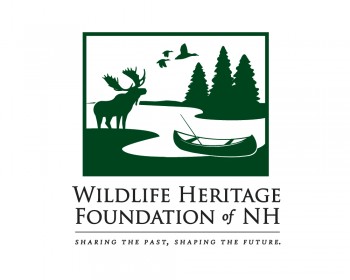 2017 Moose Permit Auction PackageThe Wildlife Heritage Foundation of New Hampshire will auction one 2017 New Hampshire moose hunting permit  (either sex). The permit will be auctioned through a sealed bid process. Individuals who have received a permit through the 2017 New Hampshire Fish and Game Lottery are not eligible to participate.The NH Fish and Game Department awarded the Wildlife Heritage Foundation of New Hampshire one permit for the 2017 hunt, under the authority granted by RSA 206:33-e. All funds generated from the auction of the permit will be used by the Wildlife Heritage  of New Hampshire in accordance with RSA 206:33-c to fund NH Fish and Game conservation programs. The permit and license is valid only for the October 21-29, 2017 moose hunting season and will allow the holder to harvest one moose of either sex in a wildlife management unit of the holder’s choice.  Bidders must be 16 years or older, and may select a sub-permitee of any age.  Moose permits will be issued in the name of the successful bidder and the bidders’ sub-permitee. The permits may not be sold, traded or transferred to another person.  All other provisions of ’s moose hunting laws and regulations apply to individuals hunting under an auctioned permit. The winning bidder will receive free 2017 NH hunting licenses as well as 2017 NH moose hunting licenses. The sub-permitee must apply for a license by going on-line at www.wildnh.com. In case of a tying bid, the earliest postmarked signed bid will prevail.The Wildlife Heritage  of New Hampshire was established in September of 2006 as a 501(c)(3) organization to financially support the critical conservation and outdoor recreation programs of NH Fish and Game Department.  As an official non-profit partner of the Department, the  works to support the education, conservation, wildlife and law enforcement programs of NH Fish and Game, critical to sustaining New Hampshire's fish and wildlife resources and habitats. The  focuses on programs that affect everyone in , from private citizens to corporations, who benefit from the quality of life that comes from conserving wild places and wild things. Programs and Projects Supported Through Foundation Funding as of 12-31-16:Wildlife Aerial Fish Stocking of Remote Ponds (2011, 2012): general support of helicopter stocking in remote locationsAngler Freshwater Survey (2015): to update fisheries management programBear Capture Equipment (2014): equipment to safely and efficiently remove bears from trees in populated areasBear Cub Rehabilitation Program (2012): food to support Ben Kilham Bear Cub Rehabilitation CenterWildlife Grants Cont. Brook Trout Migration (2016): Assessment to map migratory pathways of wild brook trout in small tributaries and 	mainstream riversFish Hatchery – Berlin (2013): anti-predation project to prevent 20%+ loss of stock from bird predators and to decrease          	phosphorus levels in nearby pondsFish Hatchery - New Hampton (2014): retrofit lighting to allow brown trout to spawn earlier and increase survival rateKarner Blue Butterfly Habitat (2012): Karner Blue Butterfly restoration program with Concord SchoolsKarner Blue Butterfly Growth Chamber (2014): purchase of insect growth chamber to control environmental conditionsKarner Blue Butterfly Transportation (2011): busing of students from Concord schools to Pine Barrens to for hands-on 	participationLand Habitat Cultivator (2014): Wildlife Division: 4' field cultipacker for good seed-to-soil contact and moisture retention 	in wildlife plots planted annuallyLobster Tracking (2012): mapping and tracking locations of egg bearing female lobsters in NH state watersLobster Tracking #2 (2016): additional tracking of movement patters of egg bearing females at the Isle of ShoalsLynx Camera Study (2016): expand the study and management of lynx in northern NHMoose Cadmium Testing (2014): cadmium testing to determine effects on human consumption and moose mortality 	and reproductionNon-Game Camera Monitoring (2013): remote monitoring of endangered wildlife speciesNorth American Moose 2013 Conference: support for 2013 North American Moose Conference on moose research and 	management (15 U.S. states, 7 Canadian provinces, 3 European countries attended)Rabbit Website (2016): a citizen science project to collect data on NH's rabbit speciesRiver Herring Passage at Wadleigh Dam (2012): study of loss of spawning areas due to unrepaired dam breachWMA Signs & Kiosks - Connecticut Lakes (2012): expanding and improving informational signageWMA Signs & Kiosks (2013, 2014, 2015): expanding and improving informational signage throughout the stateConservation Landowners and Law Enforcement Motion Camera Project (2013): monitoring of illegal activities on private lands opened 	for public useLow Plains Stewardship (2011): matching grant to Town of New London for conservation easement of Chandler Brook Operation Land Share I (2011): promotion of sharing of private lands & landowner recognition supportOperation Land Share II (2012): continuation of promotion of sharing of private lands & landowner recognition supportWildlife Recreation Access Program (WRAP) (2014): to provide financial incentives to private landowners who agree to keep 	their lands open for at least 5 years for hunting, fishing and wildlife watchingLaw Enforcement Canine Unit (2010): sponsored CO Hensel and K-9 SIG to attend 12-week training program at K-9 Academy in Florida; 	CO Hensel became a certified trainer and now directs all training for NH Fish and Game canine teamsCanine Unit (2014): special configuration of truck cabs to accommodate dogs and equipment Canine Unit (2014): climate control program for truck cabs to protect dogsCanine Unit (ongoing): general support and training equipment of 3 dogs for Canine ProgramCO 4-season jackets (2015): three piece jackets will replace current model no longer available; all officers will receive new 	jackets that will give a consistent look throughout the year and provide better public recognitionDeer Decoy Replacement (2016): Replacement of aging supply of robotic deer decoys in each district to reduce poachingDive Team Unit (2013): purchase of boat, trailer and equipment for rescue and recovery missionsFlotation Jackets (2014): purchase of flotation vests for officers for water safetyHolster Upgrades (2015): new holsters with safety automatic locking system for all Conservation Officers Mustang Jackets (2012): purchase of USCG certified mustard jackets and to protect pistols from freezing in wintertime 	(OHRV, snowmobile use)Operation Game Thief (2012): purchase and outfitting of mobile outreach trailer to highlight theft cases and encourage 	information on wildlife violationsOperation Game Thief International Conference (2014, 2016): attendance for 2 Conservation Officers at the 2014 conference 	and 6 Officers at 	the 2017 conference held in NHPistol Lights (2015): high powered lights will attach to current issue weapons for all officers providing for better vision      (Sig Sauer will attach lights at no charge)Search & Rescue Unit (2015): purchase of cold weather stoves for mountain rescuesSearch & Rescue Unit (2016): additional safety rope for all team members 	EducationBarry Conservation Camp (2011): capital improvements & maintenanceBarry Conservation Camp (2016-2017): funding for addition to main building for dining room/classroom expansionBecoming an Outdoors Woman (2010): general support Becoming an Outdoors Woman: 2 scholarships for each of 2015, 2016 and 2017 Fall Weekend eventsBecoming an Outdoors Woman: (2016): provided a 6'X10" trailer to transport teaching materials and equipmentDiscover Wild NH Day (2008, 2009, 2010, 2011, 2012, 2013, 2014, 2015, 2016, 2017): primary sponsor for annual family event 	drawing over 8,000 visitors each yearFish and Game 150th Anniversary Campaign (2015): funds for historical research and feature in special Anniversary 	Edition of Wildlife Journal Fish and Game Website (2011): update of website Fish and Game Website Conversation (2015): redesign of website to be compatible with mobile devices Great Bay Discovery Center (2014): replacement of boardwalk and upgrade of existing informational kiosks Great Bay Discovery Center (2012): building of outdoor educational pavilion Great Bay Discovery Center (2009): construction of Special Exhibits room Hunting & Fishing Expo (2009, 2010, 2011, 2012, 2013, 2014): primary sponsor for annual fall event drawing over 	2,500 visitorsMultimedia (2016):  equipment further efforts of capturing and record multimedia, photography and vide to aid in 	public 	education about NH's fish, wildlife and marine resources Owl Brook Hunter Education Center (2010):  building of new storage facilityOwl Brook Hunter Education Center (2011:  upgrade to shotgun training range Wild Times for Kids (2008, 2009, 2010, 2011, 2015, 2016, 2017):  support of educational publication on wildlife distributed 	free to schools ###Wildlife Heritage  of New Hampshire2017 Moose Permit Sealed Bid AuctionSealed Bid Auction ProcessBid forms and instructions are available from the Foundation by contacting the Foundation at admin@nhwildlifeheritage.org or calling (603) 496-2778.Bids must be submitted on the standard bid form provided by the  and must include all requested information. An individual may submit more than one bid but may only receive one moose hunting permit and license. For any person submitting more than one bid, the highest bid submitted will be the official bid. Only complete bid forms, containing all of the requested information, will be accepted.Bids must be mailed to WHFNH MOOSE PERMIT AUCTION, P.O. Box 3993, Concord, New Hampshire 03302-3993, and received no later than August 11th, 2017. Official bid forms must be submitted by U.S. Mail. Facsimiles are not accepted.

When received at the Wildlife Heritage  of New Hampshire, the mailed-back envelope will be opened and the sealed bid envelope removed.  If the bid envelope has the correct information on the outside and is sealed, the bid envelope will be stored unopened in a secure location. The  will attempt to correct incomplete or inaccurate bid envelope information by phone contact or by return mail to the bidder if time allows. 

Bids for the moose hunt permit and license will be opened on August 15th, 2017.  A permit will be awarded to the individual who submitted the highest bid. In case of a tying bid, the earliest postmarked signed bid will prevail.  Successful bidders will be notified by e-mail and telephone on the date of the bid opening. Individuals submitting the next three highest bids will be considered alternates and will be eligible in order of descending bid value to receive a permit if higher-ranked bidders decline or default. Each successful bidder will be given ten (10) business days from the date of the bid opening to submit their payment by certified check and designate a sub-permitee. If payment is not received at the Foundation's U.S. Post Office box by August 30, 2017 the next highest bidder will be notified and offered the permit. ###Wildlife Heritage  of New Hampshire2017 Moose Permit Sealed Bid AuctionBid Instructions
1.  Complete the Bid Form found on the following page, insert it in an envelope and SEAL the envelope thoroughly.2.  Complete this Bid Envelope Information Label, cut out the completed label and tape the label to the outside of your SEALED bid envelope.3.  Place the completed SEALED bid envelope inside a larger separate mailing envelope and address to:	WHFNH	2016 MOOSE PERMIT AUCTION	 P.O. BOX 3993	CONCORD, NH 03302-39934.  Your bid must be received at the Foundation's postal box no later than August 11, 2017.  Official bid forms must be submitted by U.S. Mail.  Facsimiles are not accepted.5.  BIDS IN UNSEALED ENVELOPES WILL BE CONSIDERED INVALID.
If you have questions regarding the moose auction bid process, contact the Foundation at (603) 496-2778 or admin@nhwildlifeheritage.org. ###Wildlife Heritage  of New Hampshire2017 Moose Permit Sealed Bid AuctionBid Form__________________________________________________________________             __________________Name (PRINT)								          		Date of Birth____________________________       _____________________________   _______     _________    _________Mailing Address	                                        City/Town			      State          Zip Code         Country____________________________       _____________________________   _______     _________    _________Legal Residence Address	            City/Town			      State          Zip Code         Country(______)___________________      __________________________________________Daytime Telephone		         E-mail AddressBid Amount: ________________I certify that the above amount is my bid; and I agree to pay the above amount within ten (10) days of being informed that my bid was successful and that I was awarded a moose permit.Signature of Bidder: _____________________________________________________     Date_______________###Wildlife Heritage  of New Hampshire2017 Moose Auction Bid Envelope Information LabelName______________________________________________Address________________________________________________________________________________________________Daytime Telephone #__________________________________E-mail Address _______________________________________